Приложение № 2 к приказу Управляющего директора по производственным вопросам ТОО «Оператор РОП»№ 03-3-04/356от «24» декабря 2021 г.Тендерная документация по повторным закупкам контейнеров для раздельного сбора в рамках совершенствования материально-технической базы организаций, осуществляющих сбор и (или) использование вторичных ресурсов, сбор, транспортировку, подготовку к повторному использованию, сортировку, обработку, переработку, обезвреживание и (или) утилизацию отходов в городе АктобеНаименование тендера «Квалификационный отбор и торги» – повторные закупки контейнеров для раздельного сбора в рамках совершенствования материально-технической базы организаций, осуществляющих сбор и (или) использование вторичных ресурсов, сбор, транспортировку, подготовку к повторному использованию, сортировку, обработку, переработку, обезвреживание и (или) утилизацию отходов в городе Актобе (далее-товары).Тендер «Квалификационный отбор и торги» проводится в 2 этапа:1 этап – тендер «Квалификационный отбор»;2 этап – торги «Рамочные договоры».Наименование и местонахождение Заказчика – ТОО «Оператор РОП» (далее - Заказчик), Республика Казахстан, Z05P8D2, г. Нур-Султан, р-н Есиль, пр. Мәңгілік Ел, д. 30, БИН 151 140 025 060, расчетный счет ИИК KZ256017131000029119, АО «Народный Банк Казахстана», БИК HSBKKZKX.Требуемые место, условия, стоимость и сроки поставки товаров указаны в Перечне закупаемых товаров (Приложение № 1 к Тендерной документации). Описание и требуемые характеристики закупаемых товаров указаны в Технической спецификации (Приложение № 2 к Тендерной документации). Условия платежа: Расчет производится Заказчиком в соответствии с Договором о закупках товаров согласно Приложению № 3 к Тендерной документации.Заказчик на любом этапе проведения тендера вправе отказаться от осуществления закупок в случаях сокращения расходов на приобретение товаров, предусмотренных в Плане закупок, обоснованного уменьшения потребности или обоснованной нецелесообразности приобретения товаров. Отказ от закупок осуществляется путем внесения соответствующих изменений в План закупок. В этом случае Заказчик обязан в течение 3 (трех) рабочих дней со дня принятия решения об отказе от осуществления закупок известить об этом лиц, участвующих в проводимых закупках и опубликовать соответствующее объявление на электронном портале и интернет-ресурсе Заказчика. Основания для включения в Перечень ненадежных поставщиков (потенциальных поставщиков) ЗаказчикаПотенциальный поставщик (поставщик) подлежит включению в Перечень ненадежных поставщиков (потенциальных поставщиков) Заказчика по следующим основаниям (в совокупности и раздельно):1) в случае немотивированного отказа потенциального поставщика, признанного победителем закупок, проведенных способом тендера или торгов от заключения Договора о закупках, за исключением потенциального поставщика, занявшего по итогам оценки и сопоставления второе место;2) в случае изменения цены, условий платежа/поставки, иных условий, а также качественных характеристик товаров, задекларированных потенциальным поставщиком (поставщиком) после признания его победителем закупок, проведенных способом тендера или торгов.3) в случае наличия вступившего в законную силу решения (постановления) суда, установившего факт неисполнения или ненадлежащего исполнения Договора о закупках;4) в случае установления факта предоставления недостоверной информации по квалификационным требованиям.2. Требования к привлечению временных объединений юридических лиц (консорциума)2. В случае участия в закупках временных объединений юридических лиц (консорциум), юридические лица, являющиеся участниками данного консорциума, помимо электронных копий документов, предусмотренных пп. 3), 4), 6), 7), 8) п. 14 Тендерной документации для подтверждения соответствия требованиям, установленным Тендерной документацией, должны представить электронные копии договора о совместной хозяйственной деятельности, заключенного между членами юридических лиц (консорциальное соглашение), доверенность на основного (головного) участника консорциума.3. Помимо документов, указанных в п. 2 Тендерной документации, основной (головной) участник консорциума, определенный консорциальным соглашением, представляет электронные копии документы, требуемые пп. 1), 2), 5) п. 14 Тендерной документации.При этом договор о закупках заключается с основным (головным) участником консорциума, действующим от имени консорциума, в отношении которого применены критерии, влияющие на ценовое предложение.4. Консорциум признается соответствующим требованиям, предусмотренным Тендерной документацией, в части обладания соответствующими квалификацией, материальными и трудовыми ресурсами, в случае соответствия указанным требованиям одного или нескольких участников консорциума.3. Требования к языку составления и представления тендерных заявок5. Тендерная заявка составляется на государственном или русском языках. При этом Тендерная заявка может содержать электронные копии документов, составленных на другом языке при условии, что к ним будет прилагаться электронная копия точного перевода, заверенного потенциальным поставщиком на язык настоящей Тендерной документации, и в этом случае преимущество будет иметь перевод.Потенциальный поставщик-нерезидент Республики Казахстан представляет такие же документы, предусмотренные Тендерной документацией, что и резиденты Республики Казахстан, либо документы, содержащие аналогичные сведения. 4. Способы, с помощью которых потенциальные поставщики могут запрашивать разъяснения по содержанию Тендерной документации6. Потенциальный поставщик, получивший Тендерную документацию вправе в течение 12 (двенадцати) календарных дней после размещения Заказчиком объявления об осуществлении закупок посредством электронного портала обратиться с запросом о разъяснении положений Тендерной документации до 10 часов 00 минут до 5 января 2022 года. Запросы о внесении изменений и (или) дополнений в Тендерную документацию принимаются Заказчиком не позднее 5 (пяти) календарных дней до начала вскрытия тендерных заявок потенциальных поставщиков до 10 часов 00 минут до 31 декабря 2021 года. 7. При наличии замечаний, а также запросов о разъяснении положений Тендерной документации Заказчик в течение 3 (трех) рабочих дней после поступления замечаний и (или) запросов принимает следующие решения: 1) вносит изменения и (или) дополнения в проект Тендерной документации; 2) отклоняет замечания к Тендерной документации с указанием обоснований и причин их отклонения; 3) дает разъяснения положений Тендерной документации. 5. Изменение тендерных заявок и их отзыв8. Потенциальный поставщик вправе изменить или отозвать свою тендерную заявку в любое время до истечения окончательного срока представления тендерных заявок. Не допускается внесение изменений и отзыв тендерной заявки после истечения окончательного срока их представления. 9. Потенциальный поставщик самостоятельно несет все расходы, связанные с его участием в тендере. Заказчик и тендерная комиссия не несут обязательств по возмещению этих расходов независимо от итогов тендера.6. Порядок и сроки внесения изменений и дополнений в Тендерную документацию10. Изменения и (или) дополнения в Тендерную документацию вносятся Заказчиком в установленном порядке не позднее 16 часов 30 минут 31 декабря 2021 года. При этом окончательный срок предоставления тендерных заявок продлевается не менее чем на 3 (три) календарных дня, в случае если изменения и (или) дополнения улучшают положение потенциального поставщика окончательный срок предоставления тендерных заявок продлевается не менее чем на 1 (один) календарный день, в зависимости от характера и объема внесенных изменений и (или) дополнений. Об изменениях и (или) дополнениях Тендерной документации и изменённом сроке представления тендерных заявок, Заказчик уведомляет всех потенциальных поставщиков, в течение 2 (двух) рабочих дней после утверждения изменений и (или) дополнений в Тендерную документацию, а для уведомления потенциальных поставщиков текст с изменениями и (или) дополнениями размещается на электронном портале и на интернет-ресурсе Заказчика.7. Требования к оформлению и представлению потенциальнымипоставщиками тендерной заявки11. Тендерная заявка подается в форме электронного документа посредством электронного портала и является формой выражения согласия потенциального поставщика, претендующего на участие в тендере, осуществить поставку товара в соответствии с требованиями и условиями, предусмотренными настоящей Тендерной документацией, а также согласие потенциального поставщика на получение сведений о нем, подтверждающих соответствие требованиям, установленным Тендерной документацией.12. Потенциальный поставщик заполняет заявку на участие в тендере согласно Приложению № 4 к настоящей Тендерной документации и предоставляет ее в форме электронной копии документа.13. Потенциальный поставщик предоставляет электронные копии документов, либо электронные документы в подтверждение его соответствия требованиям Тендерной документации.14. Тендерная заявка должна содержать электронные копии:1) заявки на участие в тендере согласно Приложению № 4 к настоящей Тендерной документации; 2) технической спецификации (технического задания), подписанную потенциальным поставщиком, которая должна соответствовать требованиям, установленным Тендерной документацией по форме согласно Приложениям № 2 к Тендерной документации; 3) документа о назначении (избрании) первого руководителя потенциального поставщика (в случае участия консорциума представляется электронная копия документа о назначении (избрании) первого руководителя каждого юридического лица, входящего в консорциум, а также заверенная руководителем каждого юридического лица электронная копия документа, подтверждающего право подписания соглашения о консорциуме уполномоченным лицом каждого юридического лица, входящего в консорциум);4) документ, подтверждающий государственную регистрацию юридического лица, филиала или представительства, полученную  из официального интернет – ресурса (https://egov.kz) не ранее даты объявления о проведении тендера, для индивидуального предпринимателя – электронную копию документа, подтверждающего государственную регистрацию потенциального поставщика в качестве индивидуального предпринимателя, выданный в соответствии с законодательством Республики Казахстан и электронную копию удостоверения личности, для временного объединения юридических лиц (консорциум) – электронную копию соглашения о консорциуме и электронную копию справки, подтверждающую государственную регистрацию юридического лица, филиала или представительства участников консорциума, полученную из официального интернет – ресурса (https://egov.kz) не ранее даты объявления о проведении тендера;5) доверенности, выданной лицу (лицам), представляющему интересы потенциального поставщика, на право подписания документов, содержащихся в тендерной заявке, за исключением первого руководителя потенциального поставщика, имеющего право выступать от имени потенциального поставщика без доверенности, в соответствии с уставом потенциального поставщика;6) сведениями об отсутствии (наличии) налоговой задолженности налогоплательщика, задолженности по обязательным пенсионным взносам, обязательным профессиональным пенсионным взносам и социальным отчислениям, полученными не ранее даты объявления о проведении тендера;7) сведениями об отсутствии просроченной кредиторской задолженности, полученными не ранее даты объявления о проведении тендера (приложить персональный кредитный отчет, полученный через информационную систему государственных органов либо с кредитного бюро); 8) гарантийное письмо о том, что потенциальный поставщик не подлежит процедуре банкротства или ликвидации.15. Электронные копии документов, содержащиеся в тендерной заявке, должны быть четкими и разборчивыми, независимо от цвета изображения.8. Порядок представления тендерной заявки 16. Тендерные заявки потенциального поставщика представляются Заказчику посредством электронного портала в срок не позднее 16 часов 30 минут 5 января 2022 года.17. Представленные потенциальными поставщиками тендерные заявки автоматически регистрируются на электронном портале.18. Тендерная заявка считается принятой в момент автоматической отправки электронным порталом соответствующего уведомления потенциальному поставщику, подавшему тендерную заявку.9. Проведение 1 этапа «Квалификационный отбор»Вскрытие и рассмотрение тендерных заявок19. Электронным порталом производится автоматическое вскрытие тендерных заявок в течение 2 (двух) часов после наступления даты и времени окончания срока приема тендерных заявок. В случае если на тендер (лот) представлена только одна тендерная заявка (лоте), то такая заявка также вскрывается и рассматривается. 20. Рассмотрение тендерных заявок осуществляется тендерной комиссией с целью определения потенциальных поставщиков, соответствующих требованиям Тендерной документации. 21. Тендерная комиссия: 1) запрашивает в письменной форме и (или) форме электронного документа у потенциальных поставщиков материалы и разъяснения в связи с их тендерными заявками с тем, чтобы упростить рассмотрение, оценку и сопоставление тендерных заявок; 2) в целях уточнения сведений, содержащихся в тендерных заявках, в письменной форме и (или) форме электронного документа запрашивает необходимую информацию у соответствующих физических или юридических лиц, государственных органов. При этом не допускаются запросы и иные действия тендерной комиссии, связанные с приведением заявки на участие в тендере в соответствие с требованиями Правил, заключающиеся в дополнении заявки недостающими документами, замене документов, приведении в соответствие ненадлежащим образом оформленных документов;3) передает экспертам материалы, в которых содержится информация о предлагаемых потенциальными поставщиками товаров, для определения соответствия товаров требованиям Тендерной документации.22. Тендерная комиссия рассматривает тендерные заявки в течение 10 (десяти) рабочих дней после вскрытия тендерных заявок. 23. Тендерная комиссия рассматривает тендерные заявки как отвечающие требованиям Тендерной документации, если в них присутствуют грамматические или арифметические ошибки, которые можно исправить, не затрагивая существа представленных тендерных заявок и не влияющих на итоги тендера. 24. В течение 3 (трех) рабочих дней после окончания рассмотрения тендерных заявок на предмет соответствия потенциальных поставщиков требованиям Тендерной документации оформляется протокол, который должен содержать сведения по результатам рассмотрения и подписывается председателем и членами тендерной комиссии, а также секретарем тендерной комиссии, а также прилагается к протоколу экспертное заключение. 25. В случае установления тендерной комиссией несоответствия тендерной заявки требованиям, предусмотренным Тендерной документацией, тендерная комиссия направляет потенциальному поставщику, предоставившему такую заявку уведомление о предоставлении дополнительных и (или) недостающих документов для ее приведения в соответствие с требованиями Тендерной документации. 26. Срок для предоставления потенциальными поставщиками дополнительных и (или) недостающих документов должен быть не менее 3 (трех) рабочих дней после отправления тендерной комиссией уведомления о предоставлении дополнительных и (или) недостающих документов. 27. Не предоставляется право для приведения тендерных заявок в соответствие с требованиями Тендерной документации потенциальным поставщикам, допустившим нарушения, предусмотренные пп. 5)-11) п. 50 Правил. 28. В случае соответствия потенциальных поставщиков требованиям Тендерной документации уведомление о предоставлении дополнительных и (или) недостающих документов не направляется. 29. Потенциальным поставщикам предоставляется право в течение 3 (трех) рабочих дней после получения уведомления о предоставлении дополнительных и (или) недостающих документов тендерной комиссии привести тендерную заявку в соответствие с требованиями Тендерной документации. 30. Тендерная комиссия в течение 5 (пяти) рабочих дней после предоставления потенциальным поставщиками дополнительных и (или) недостающих документов: 1) повторно рассматривает тендерные заявки потенциальных поставщиков, указанных в уведомлении на предмет полноты приведения их в соответствие с требованиями Тендерной документацией; 2) определяет потенциальных поставщиков, представивших неполный и не соответствующий требованиям Тендерной документации перечень документов, указанных в уведомлении; 3) в письменной форме и (или) в форме электронного документа запрашивает у потенциальных поставщиков, тендерные заявки которых были приведены в соответствие с требованиями Тендерной документации, материалы и разъяснения в связи с их тендерными заявками с тем, чтобы облегчить рассмотрение, оценку и сопоставление тендерных заявок; 4) с целью уточнения сведений, содержащихся в тендерных заявках, которые были приведены в соответствие с требованиями Тендерной документации, в письменной форме и (или) в форме электронного документа запрашивает необходимую информацию у соответствующих физических или юридических лиц, государственных органов. Не допускаются направление запросов и иные действия тендерной комиссии, связанные с приведением тендерной заявки в соответствие с требованиями Тендерной документации. Под приведением тендерной заявки в соответствие с требованиями Тендерной документации понимаются действия тендерной комиссии, направленные на дополнение тендерной заявки недостающими документами, замену документов, представленных в тендерной заявке, приведение в соответствие путем исправления ненадлежащим образом оформленных документов после истечения срока приведения тендерной заявок в соответствие с требованиями Тендерной документации;5) при необходимости повторно направляет экспертам материалы, в которых содержится информация о предлагаемых потенциальными поставщиками товаров, для определения соответствия товаров требованиям Тендерной документации;6) определяет потенциальных поставщиков, которые соответствуют требованиям Тендерной документации. 31. В случае если при повторном рассмотрении тендерных заявок, тендерная комиссия устанавливает несоответствие тендерной заявки требованиям, предусмотренным Тендерной документацией в связи с тем, что потенциальный поставщик не предоставил и (или) частично не предоставил дополнительные и (или) недостающие документы, тендерная комиссия повторно направляет такому потенциальному поставщику уведомление о предоставлении дополнительных и (или) недостающих документов для приведения тендерной заявки в соответствие с требованиями Тендерной документации.32. При наступлении случая, предусмотренного п. 31 Тендерной документации, тендерная комиссия повторно проводит мероприятия, предусмотренные п. 25, 26, 29 и 30 Тендерной документации.33. Тендерная комиссия отклоняет тендерную заявку в случае: 1) признания тендерной заявки несоответствующей требованиям, предусмотренными              пп. 1), 2), 4), 5), 6), 7), 8) п. 50 Правил; 2) непредставления документов, требуемых пп. 1), 2), 4), 5), 6), 7), 8) п. 50 Правил; 3) признания тендерной заявки несоответствующей требованиям, предусмотренным пп. 3) п. 50 Правил, за исключением случаев несоответствия технической спецификации (технического задания), когда потенциальный поставщик предлагает более лучшие условия поставки товара, а также более лучшие характеристики закупаемых товаров; 4) непредставления технической спецификации (технического задания), требуемой пп. 3) п. 50 Правил; 5) если потенциальный поставщик является аффилиированным лицом другого потенциального поставщика, подавшего тендерную заявку в одном лоте либо тендере (при отсутствии лотов);  6) ценовое предложение потенциального поставщика признано тендерной комиссией демпинговым; 7) если потенциальный поставщик либо его субподрядчик (соисполнитель), либо юридическое лицо, входящее в консорциум состоит в Перечне ненадежных поставщиков (потенциальных поставщиков) ТОО «Оператор РОП» на основании п. 6 Правил формирования, ведения и утверждения Перечня ненадежных поставщиков (потенциальных поставщиков) ТОО «Оператор РОП» и (или) в Реестре недобросовестных участников государственных закупок и (или) в Перечне лжепредприятий; 8) если руководитель потенциального поставщика, претендующего на участие в закупках, связан с управлением, учреждением, участием в уставном капитале юридических лиц, находящихся в Перечне ненадежных поставщиков (потенциальных поставщиков) ТОО «Оператор РОП» на основании п. 6 Правил формирования, ведения и утверждения Перечня ненадежных поставщиков (потенциальных поставщиков) ТОО «Оператор РОП», и (или) в Реестре недобросовестных участников государственных закупок и (или) в Перечне лжепредприятий; 9) если руководитель потенциального поставщика, претендующего на участие в закупках, является физическим лицом, осуществляющим предпринимательскую деятельность, включенным в Перечень ненадежных поставщиков (потенциальных поставщиков) ТОО «Оператор РОП» на основании п. 6 Правил формирования, ведения и утверждения Перечня ненадежных поставщиков (потенциальных поставщиков) ТОО «Оператор РОП», и (или) в Реестр недобросовестных участников государственных закупок и (или) в Перечень лжепредприятий; 10) если потенциальный поставщик, являющийся физическим лицом, осуществляющим предпринимательскую деятельность, претендующий на участие в закупках, является руководителем потенциального поставщика, который включен в Перечень ненадежных поставщиков (потенциальных поставщиков) ТОО «Оператор РОП» на основании п. 6 Правил формирования, ведения и утверждения Перечня ненадежных поставщиков (потенциальных поставщиков) ТОО «Оператор РОП», и (или) в Реестр недобросовестных участников государственных закупок и (или) в Перечень лжепредприятий; 11) представления недостоверной информации по требованиям, предусмотренным тендерной документацией. 34. Тендерной комиссии и экспертам при повторном рассмотрении тендерных заявок запрещено отклонять потенциальных поставщиков по основаниям, не предусмотренным в уведомлении о предоставлении дополнительных и (или) недостающих документов, направляемом тендерной комиссией. 35. Тендерная заявка признается отвечающей требованиям Тендерной документации, если в ней присутствуют грамматические или арифметические ошибки, которые можно исправить, не затрагивая существа представленной тендерной заявки и не влияющие на итоги тендера.36. Экспертная комиссия либо эксперт в сроки, установленные председателем тендерной комиссии, но не позднее срока рассмотрения тендерных заявок:1) рассматривает и изучает в пределах своей компетенции на предмет полноты документов, представленных потенциальными поставщиками для подтверждения соответствия предлагаемых ими товаров требованиям Тендерной документации;2) оформляет, подписывает и представляет экспертное заключение о соответствии либо несоответствии предлагаемых потенциальными поставщиками товаров технической спецификации, являющейся неотъемлемой частью Тендерной документации, секретарю тендерной комиссии.10. Подведение итогов тендера «Квалификационный отбор и торги»37. По результатам повторного рассмотрения тендерных заявок тендерная комиссия:1) определяет потенциальных поставщиков, которые соответствуют и не соответствуют требованиям Тендерной документации;2) формирует перечень потенциальных поставщиков, соответствующих требованиям Тендерной документации (далее – квалифицированные потенциальные поставщики);3) оформляет протокол об итогах тендера. 38. Протокол об итогах тендера содержит следующую информацию:1) о тендерных заявках, приведенных в соответствие с требованиями Тендерной документации;2) о запросах тендерной комиссии, направленных в соответствии с пп. 3) и 4) п. 104 Правил;3) о потенциальных поставщиках, тендерные заявки которых были отклонены, с описанием причин их отклонения, в том числе с указанием сведений и документов, подтверждающих их несоответствие требованиям Тендерной документации;4) об определении квалифицированных потенциальных поставщиков. 39. Протокол об итогах тендера подписывается всеми членами тендерной комиссии и размещается секретарем тендерной комиссии в течение 2 (двух) рабочих дней после принятия решения об итогах закупок способом тендера, на электронном портале в форме электронной копии документа.11. Требования к содержанию ценового предложения и валюте, в которой должно быть выражено ценовое предложение40. Ценовое предложение потенциального поставщика должно содержать цену за 1 (одну) единицу товара, а также общую/итоговую цену товаров без учета НДС, с включенными в нее расходами на страхование, оплату таможенных пошлин, других налогов, сборов, а также иных расходов, предусмотренных условиями поставки товаров. 41. Ценовое предложение участника тендера должно быть выражено в тенге.42. Потенциальный поставщик подает ценовое предложение на каждый лот отдельно на 2 этапе тендера в рамках проведения торгов «Рамочные договоры» после 1 этапа «Квалификационный отбор». Заказчик сообщает в порядке, предусмотренном п. 45 Тендерной документации о дате начала и окончания проведения торгов «Рамочные договоры».43. Потенциальный поставщик вправе подать ценовое предложение с помощью создания автоставки на каждый лот отдельно. 12. Проведение 2 этапа торгов «Рамочные договоры»44. Заказчик в течение 1 (одного) рабочего дня после опубликования протокола об итогах тендера размещает на электронном портале и на интернет-ресурсе Заказчика объявление о проведении торгов с указанием даты начала и окончания торгов «Рамочные договоры».45. Торги «Рамочные договоры» проводятся на электронном портале. Время начала торгов устанавливается с 09.00 и не позднее 14.00 по времени города Нур-Султан, время окончания торгов устанавливается с 11.00 и не позднее 16.30 по времени города Нур-Султан.46. Участие в торгах принимают квалифицированные потенциальные поставщики, соответствующие требованиям Тендерной документации согласно протоколу об итогах тендера (далее - участник торгов). 47. Торги проводятся путем снижения текущего предложения о цене, начиная с наименьшей стартовой цены участника торгов.48. В случае, если была предложена стартовая цена закупок товаров, являющихся предметом проводимых торгов, равная стартовой цене, предложенной другим участником торгов, наименьшей стартовой ценой признается стартовая цена товаров, поступившее ранее других предложений или первой созданной автоставкой.49. Шаг торгов составляет 0,1 % от наименьшей стартовой цены участника торгов для приобретения товаров.50. При проведении торгов участники торгов подают предложения о цене товаров, являющихся предметом проводимых торгов, предусматривающие снижение текущего минимального предложения о цене на величину в пределах шага и торгуются до тех пор, пока цена не упадет до своего минимального значения.51. Участник торгов вправе подавать ценовое предложение о цене товаров, ниже, чем текущее минимальное предложение, в том числе если такое ценовое предложение подано этим же участником торгов.52. В случае продолжения торгов в нерабочие дни, окончание таких торгов и подведение их итогов автоматически производятся в 11.00 первого рабочего дня.53. Торги на электронном портале автоматически продлеваются на 3 (три) минуты, если кто-либо из участников торгов подает ценовое предложение в течение последних 5 (пяти) минут до окончания торгов. В случае если торги не завершены до 16.30, торги автоматически переносятся на следующий рабочий день с 9.00 и оканчиваются в 11.00 данного рабочего дня.54. Электронный портал автоматически определяет победителя торгов на основе наименьшей цены по каждому лоту отдельно.55. Участник торгов, занявший второе место, определяется на основе цены, следующей после наименьшей цены.56. В случае участия на торгах (в лоте) одного потенциального поставщика электронный портал определяет такого потенциального поставщика победителем торгов. 57. Протокол об итогах закупок торгов «Рамочные договоры» автоматически формируется и размещается на электронном портале в день окончания проведения торгов.13. Порядок заключения договора о закупках товаров по итогам тендера58. Договор о закупках товаров согласно Приложению № 3 к Тендерной документации заключается в соответствии с содержащимся в Тендерной документации проектом договора о закупках и Правил. 59. Договор о закупках должен содержать цену, предложенную победителем тендера с начислением к ней НДС, за исключением случаев, когда победитель тендера не является плательщиком НДС или, поставляемые товары не облагаются НДС в соответствии с законодательством Республики Казахстан.60. Заказчик в течение 5 (пяти) рабочих дней после подведения итогов тендера, направляет победителю тендера проект Договора о закупках, подписанный со стороны Заказчика. Победитель тендера должен подписать проект Договора о закупках в течение 5 (пяти) рабочих дней с даты получения проекта Договора о закупках, подписанного со стороны Заказчика. Договор о закупках способом тендера заключается не более 25 (двадцати пяти) календарных дней после опубликования протокола об итогах.61. В случае если потенциальный поставщик, признанный победителем, в сроки, установленные в п. 168 Правил, не представил Заказчику, подписанный договор о закупках и уклонился от заключения договора о закупках, такой потенциальный поставщик включается Заказчиком в Перечень ненадёжных потенциальных поставщиков (поставщиков) Заказчика. Требования настоящего пункта не распространяются на потенциального поставщика, занявшего по итогам оценки и сопоставления второе место.62. В случае, если победитель тендера в сроки, установленные в п. 168 Правил, не представил Заказчику подписанный договор о закупках, то тендерная комиссия в течение 3 (трех) рабочих дней со дня истечения срока, установленного для подписания договора о закупках, или со дня письменного отказа от подписания договора о закупках победителем, определяет победителем тендера потенциального поставщика, занявшего по итогам оценки и сопоставления второе место по цене и на условиях, предложенных им в заявке на участие в тендере.63. Уведомление о подписании договора о закупках потенциальному поставщику, занявшему по итогам оценки и сопоставления второе место, Заказчик обязан направить в течение 3 (трех) рабочих дней после подписания решения тендерной комиссии о признании победителем потенциального поставщика, занявшего по итогам оценки и сопоставления второе место. Потенциальный поставщик, занявший по итогам оценки и сопоставления второе место, должен подписать договор о закупках товаров в течение 5 (пяти) календарных дней после получения уведомления от Заказчика. В случае отказа от подписания договора о закупках или непредставление подписанного договора о закупках поставщиком, занявшим по итогам оценки и сопоставления второе место, закупки должны быть осуществлены повторно.64. Если на этапе исполнения договора, договор о закупках был расторгнут по вине поставщика, Заказчик принимает решение в соответствии с Правилами.65. Решение тендерной комиссии об определении победителем тендера потенциального поставщика, занявшего по итогам оценки и сопоставления второе место, оформляется протоколом об определении победителем тендера потенциального поставщика, занявшего по итогам оценки и сопоставления второе место, который должен содержать сумму и сроки заключения договора о закупках. 66. Внесение изменений и дополнений в проект договора о закупках допускается по взаимному согласию сторон согласно п. 173 и 174 Правил. 67. Внесение изменений в заключенный договор о закупках допускается по взаимному согласию сторон согласно п. 175 Правил.68. Изменения и дополнения, вносимые в договор о закупках, оформляются в виде дополнительного письменного соглашения к договору, являющегося неотъемлемой частью договора. 69. Не допускается вносить в проект либо заключенный договор о закупках изменения, которые могут изменить содержание условий, проводимых (проведенных) закупок и (или) предложения, явившихся основой для выбора поставщика, по иным основаниям, не предусмотренным п. 173-175 Правил, за исключением случаев, когда меняются реквизиты, статус налогоплательщика, а также на основании изменений и (или) дополнений в действующее законодательство Республики Казахстан изменяется (сокращается, увеличивается) перечень (состав) первичной бухгалтерской и (или) технической документации.14. Адрес электронной почты и номера телефонов для обращения потенциальных поставщиков в случае нарушения их прав в связи с проводимыми закупками70. Для обращения потенциальных поставщиков в случае нарушения их прав в связи с проводимыми закупками обращаться по телефону: 8 (7172) 64-81-00, либо на электронный адрес Заказчика (info@recycle.kz). Приложения: 1) Перечень лотов (Приложение № 1 к Тендерной документации);2) Техническая спецификация (Приложение № 2 к Тендерной документации); 3) Проект договора о закупках (Приложение № 3 к Тендерной документации);4) Форма заявки на участие в тендере (Приложение № 4 к Тендерной документации).Приложение № 1 к Тендерной документации по повторным закупкам контейнеров для раздельного сбора в рамках совершенствования материально-технической базы организаций, осуществляющих сбор и (или) использование вторичных ресурсов, сбор, транспортировку, подготовку к повторному использованию, сортировку, обработку, переработку, обезвреживание и (или) утилизацию отходов в городе АктобеПеречень закупаемых товаровПриложение № 2 к Тендерной документации по повторным закупкам контейнеров для раздельного сбора в рамках совершенствования материально-технической базы организаций, осуществляющих сбор и (или) использование вторичных ресурсов, сбор, транспортировку, подготовку к повторному использованию, сортировку, обработку, переработку, обезвреживание и (или) утилизацию отходов в городе АктобеТехническая спецификация по повторным закупкам контейнеров для раздельного сбора в рамках совершенствования материально-технической базы организаций, осуществляющих сбор и (или) использование вторичных ресурсов, сбор, транспортировку, подготовку к повторному использованию, сортировку, обработку, переработку, обезвреживание и (или) утилизацию отходов в городе АктобеЛот №1Контейнер объемом 1,1 куб. м. предназначен для круглогодичного раздельного сбора и накопления вторичного сырья из состава ТБО (отходов бумаги и картона) на открытых контейнерных площадках в жилом фонде в диапазоне температур атмосферного воздуха от -45 до +35 0C и обслуживания мусоровозами с задней загрузкой Габаритные размеры контейнера (приводится для облегчения понимания требований спецификации)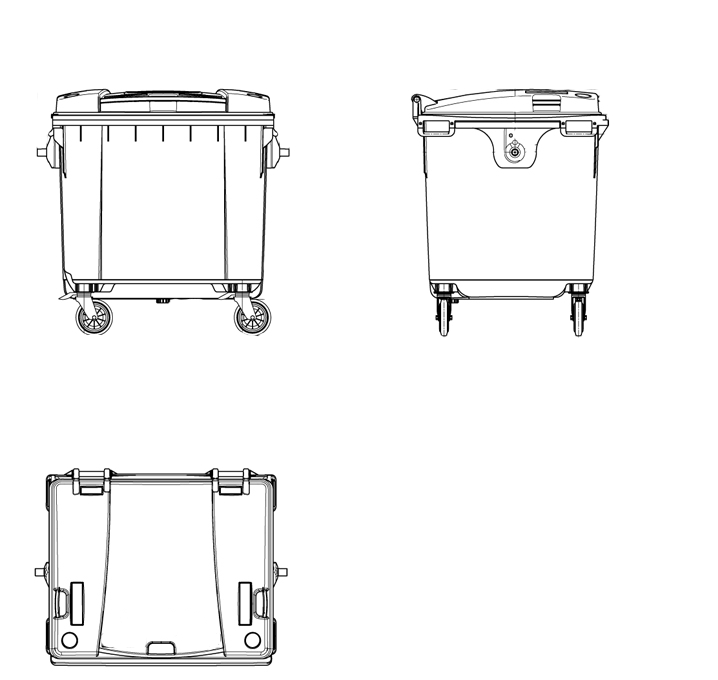 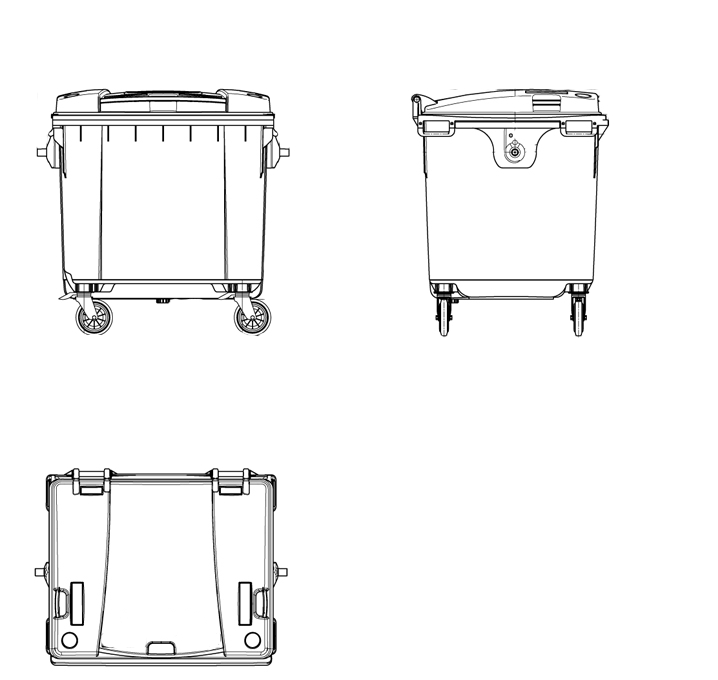 Лот № 2Контейнер объемом 1,1 куб. м. предназначен для круглогодичного раздельного сбора и накопления вторичного сырья из состава ТБО (отходов пластмасс и отходов металлической упаковки) на открытых контейнерных площадках в жилом фонде в диапазоне температур атмосферного воздуха от -45 до +35 0C и обслуживания мусоровозами с задней загрузкой Габаритные размеры контейнера (приводится для облегчения понимания требований спецификации)Приложение № 3 к Тендерной документации по повторным закупкам контейнеров для раздельного сбора в рамках овершенствования материально-технической базы организаций, осуществляющих сбор и (или) использование вторичных ресурсов, сбор, транспортировку, подготовку к повторному использованию, сортировку, обработку, переработку, обезвреживание и (или) утилизацию отходов в городе АктобеДОГОВОР №_______о повторных закупках контейнеров для раздельного сборав рамках совершенствования материально-технической базы организаций, осуществляющих сбор и (или) использование вторичных ресурсов, сбор, транспортировку, подготовку к повторному использованию, сортировку, обработку, переработку, обезвреживание и (или) утилизацию отходов в городе Актобе        г. Нур-Султан                                                                          «____» _________ 2021 годаТОО «Оператор РОП», именуемое в дальнейшем «Финансирующая организация», в лице ____________________, действующего (ей) на основании _________, с одной стороны, и_______________________, именуемое в дальнейшем «Поставщик», в лице _________________________, действующего (ей) на основании ___________, с другой стороны, _______________________, именуемое в дальнейшем «Получатель», в лице ___________________, действующего (ей) на основании _________________, с другой стороны,вместе именуемые «Стороны», в соответствии с подпунктом 10) пункта 1 статьи 388, подпункта 15) пункта 1 статьи 389 Экологического кодекса Республики Казахстан, Договора о принятии взаимных обязательств и гарантий в целях внедрения раздельного сбора и сортировки твердых бытовых отходов, заключенного между Финансирующей организацией, Получателем и ГУ «Министерство экологии, геологии и природных ресурсов Республики Казахстан» от ___ ___________ 2021 года № ____, а также на основании протокола об итогах торгов «Рамочные договоры» № _____ от ___ _________ 2021___ года и Правил закупок товаров, работ и услуг Финансирующей организацией, заключили настоящий Договор о закупках контейнеров в рамках совершенствования материально-технической базы организаций, осуществляющих сбор и (или) использование вторичных ресурсов, сбор, сортировку и (или) использование твердых бытовых отходов (далее - Договор) о нижеследующем:Предмет ДоговораПоставщик обязуется поставить Получателю в собственность товар в полном объеме и комплектации согласно Перечню закупаемых товаров и Технической спецификации (Приложения № 1 и 2 к Договору) (далее – Товар), Получатель принять его, а Финансирующая организация обязуется оплатить Поставщику стоимость Товара в размере, на условиях и в порядке, предусмотренных Договором. 1.2. Приемка Товара Получателем по Договору оформляется путем подписания Сторонами Накладной на отпуск товара. Дата подписания Накладной на отпуск товара является датой фактической поставки Поставщиком и принятия Получателем Товара.1.3. Товар должен быть доставлены по указанному в п. 1.5. адресу на условиях поставки DDP Инкотермс 2020 - «Delivered Duty Paid» («Поставка с оплатой пошлины» при необходимости).1.4. Срок поставки Товара: в течение 3 (трёх) месяцев с даты заключения Договора.1.5. Место поставки Товара и первичной документации: Республика Казахстан, Актюбинская область, город Актобе, улица Пожарского, 59.1.6. Объем Товара, требования по его количественным и качественным характеристикам, срок гарантийного периода определяется Технической спецификацией (Приложение № 1 к Договору).1.7. Перечисленные ниже документы и условия, оговоренные в них, образуют Договор и являются его неотъемлемой частью, а именно:- настоящий Договор;- Перечень закупаемых товаров (Приложение № 1 к Договору);- Техническая спецификация (Приложения № 2 к Договору);- форма Акта приема-передачи (Приложение № 3 к Договору).1.8. Получателем Товара, выгодоприобретателем по настоящему Договору, а также плательщиком НДС является Получатель.Права и обязанности сторон2.1. Финансирующая организация вправе:2.1.1. в любое время в период действия Договора проверять ход и качество поставки Товара Поставщика;2.1.2. требовать выполнения Поставщиком всех принятых обязательств по Договору;2.1.3. давать Поставщику обязательные для соблюдения и выполнения указания в ходе исполнения Договора;2.1.4. предъявить обоснованные претензии, возникшие по количественно-качественным характеристикам поставленного Товара, обнаруженные до и (или) после оплаты Товара;2.1.5. в безакцептном порядке удержать начисленные Поставщику в соответствии с настоящим Договором штрафные санкции, в случае нарушения им своих обязательств, из суммы, подлежащей оплате поставленного Товара, предусмотренной п. 5.1. Договора;2.1.6. при выявлении Получателем или Финансирующей организацией несоответствий поставленного Товара уведомить Поставщика в сроки, установленные настоящим Договором 2.1.7. иметь иные права в соответствии с настоящим Договором и применимым правом.2.2. Финансирующая организация обязуется:2.2.1. в случае поставки Товара Поставщиком надлежащим образом, согласно количественно-качественным характеристикам, указанным в Технической спецификации (Приложения № 2 к Договору), в полном объеме и комплектности, и при условии наличия всей финансовой и технической документации оплатить его после принятия Получателем Товара в размере, сроки и на условиях, установленных в Договоре.2.3. Поставщик вправе:2.3.1. самостоятельно, но с соблюдением всех правил и требований (в том числе безопасности), предусмотренных Договором и применимым правом к поставке Товара, определять способы их поставки;2.3.2. на досрочную поставку Товара, указанного в Технической спецификации (Приложения № 2 к Договору), заранее согласовав с Финансирующей организацией и Получателем сроки поставки;2.3.3. требовать выполнения Финансирующей организацией и Получателем всех принятых обязательств по Договору;2.3.4. иметь иные права в соответствии с настоящим Договором и применимым правом.2.4. Поставщик обязан:2.4.1. поставить Товар полностью с надлежащим качеством и количеством, соответствующими требованиям, указанным в Технической спецификации (Приложения № 2 к Договору), применимого права, технической и иной регламентирующей документации по осуществляемым им видам деятельности применимого права;2.4.2. обеспечить упаковку Товара, способную предотвратить его от повреждения или порчи во время перевозки к конечному пункту назначения. Упаковка должна выдерживать, без каких-либо ограничений, интенсивную подъемно-транспортную обработку и воздействие экстремальных температур, соли и осадков во время перевозки, а также открытого хранения;2.4.3. информировать Финансирующую организацию по его требованию о ходе выполнения им своих обязательств по Договору;2.4.4. предоставить Финансирующей организации и Получателю документы, необходимые для определения и/или подтверждения поставленного Поставщиком объема Товара;2.4.5. подписать с Получателем Накладную на отпуск товара;2.4.6. не передавать свои обязательства по Договору третьим лицам без письменного согласия Финансирующей организации;2.4.7. возместить Финансирующей организации причиненные убытки в случае, если они возникли в связи с ненадлежащим выполнением Поставщиком обязательств по Договору;2.4.8. не раскрывать без предварительного письменного согласия Финансирующей организации сведения и содержание документов, представленных Финансирующей организацией или от его имени другими лицами, за исключением того персонала, который привлечен Поставщиком для исполнения условий Договора. Указанная информация должна представляться этому персоналу конфиденциально и в той мере, насколько это необходимо для исполнения обязательств;2.4.9. за собственный счет, своими силами и средствами устранить все ошибки, недостатки, выявляемые в ходе поставки и (или) после поставки Товара;2.4.10. предоставить гарантию в соответствии с условиями настоящего Договора.2.4.11. заменить Товар и/или доукомплектовать его по требованию Получателя в соответствии с Технической спецификацией (Приложения № 2 к Договору);2.4.12. вернуть полученную по Договору сумму в полном объеме в случае расторжения Договора или отказа одной из Сторон от исполнения Договора;2.4.13. самостоятельно оплачивать налоги, сборы и платежи, которые возникли до поставки или в связи с поставкой Товара Получателю;2.4.14. нести иные обязанности в соответствии с настоящим Договором и применимым правом.2.5. Получатель вправе:2.5.1. требовать выполнения Поставщиком всех принятых обязательств по Договору;2.5.2. предъявить Поставщику обоснованные претензии, возникшие по количественно-качественным характеристикам поставленного Товара, обнаруженные до и (или) после принятия Товара, а также по несвоевременной поставке Товара;2.5.3. иметь иные права в соответствии с настоящим Договором и применимым правом.2.6. Получатель обязуется:2.6.1. в случае поставки Товара Поставщиком надлежащим образом, согласно количественно-качественным характеристикам, указанным в Технической спецификации (Приложения № 2 к Договору), в полном объеме и комплектности, и при условии наличия всей финансовой и технической документации принять его;2.6.2. обеспечить доступ специалистов Поставщика для поставки Товара;2.6.3. при выявлении несоответствий поставленного Товара в течение 3 (трех) рабочих дней уведомить Финансирующую организацию и Поставщика; 2.6.4. при приемке Товара подписать Накладную на отпуск товара Поставщика, либо отказать в принятии с указанием аргументированных обоснований их непринятия;2.6.5. принять от Поставщика всю первичную документацию, выписанную на Получателя;2.6.6. на постоянной основе и по требованию Финансирующей организации уведомлять его о ходе принятия Товара и/или подписания первичных документов;2.6.7. в течение 3 (трех) рабочих дней после направления претензии/уведомления, связанные с исполнением Договора в адрес Поставщика, предоставить их копии Финансирующей организации;2.6.8. самостоятельно оплачивать налоги, сборы и платежи, исполнять иные обязательства, которые возникают в связи с принятием в собственность Товара;2.6.9. нести иные обязанности в соответствии с настоящим Договором и применимым правом.3. Проверка Товара на соответствие Технической спецификации3.1. Финансирующая организация, Получатель или их представители могут проводить контроль и проверку поставленного Товара на предмет соответствия требованиям, указанным в Технической спецификации (Приложения № 2 к Договору). При этом все расходы по этим проверкам в случае подтверждения несоответствия Технической спецификации и/или качества возмещаются Поставщиком. Финансирующая организация должна в письменном виде своевременно уведомить Поставщика о своих представителях, определенных для этих целей.3.2. Товар, поставляемый в рамках настоящего Договора, должен соответствовать или быть выше стандартов, указанных в Технической спецификации (Приложения № 2 к Договору).3.3. В случае обнаружения несоответствия Товара Технической спецификации согласно Приложениям № 2 к настоящему Договору, включая, но не ограничиваясь, недопоставки Товара и (или) поставки некомплектных Товара и (или) Товара ненадлежащего качества, передачи Товара с повреждениями (недостатками, дефектами и т.д.) вызванных поставкой Товара без упаковки, тары или в ненадлежащей таре и (или) упаковке, Получатель вправе, на свое усмотрение:3.3.1. требовать безвозмездного устранения недостатков в Товаре в течение 7 (семи) рабочих дней, в том числе в отношения доукомплектования и (или) упаковки и тары;3.3.2. требовать замены Товара в случае невозможности устранения недостатков в Товаре, в том числе в установленные сроки;3.3.3. отказаться от исполнения Договора и требовать возврата Поставщиком Финансирующей организации фактически уплаченных сумм за Товар, только если замена или ремонт Товара невозможны.3.4. Если Товары поставлены в соответствии с требованиями настоящего Договора, то Получатель осуществляет их прием по акту приема передачи (по форме согласно Приложению № 3 к Договору) Товаров (далее - «Акт приема-передачи») в 3 (трех) экземплярах по 1 (одному) для каждой из Сторон.Поставка Товара4.1. Поставщик обязан предоставить представителю Получателю вместе с поставкой Товара, следующие документы:1) оригинал накладной на отпуск товара (2 экземпляра);2) оригинал акт приема-передачи (3 экземпляра);3) оригинал электронный счет-фактура (1 экземпляр);4) оригинал гарантийный талон на товар (1 экземпляр);5) технический паспорт на партию товаров (1 экземпляр).Заверенную печатью копию накладной на отпуск Товара, подписанную Поставщиком и Получателем, Поставщик обязуется предоставить Финансирующей организации в течение 5 (пяти) рабочих дней с момента ее подписания.4.2. С момента получения Получателем Накладной на отпуск товара, Получатель подписывает Накладную на отпуск товара, либо отказывается от подписания Накладной на отпуск товара с обоснованием такого отказа. Поставщик обязан устранить установленные отступления/недостатки Товара в согласованные с Получателем и Финансирующей организацией сроки, но не более 7 (семи) календарных дней с момента получения требования Получателя.4.3. Поставщик не менее чем за 30 (тридцать) дней должен уведомить Финансирующую организацию и Получателя о дате доставки Товаров.4.4. Право собственности на Товар и все связанные с этим риски, включая риск случайной гибели, утраты или повреждения Товара, переходят к Получателю с момента подписания Сторонами Накладной на отпуск товара. С этого момента в течение срока гарантийного периода Поставщик принимает от Получателя претензии, связанные с дефектами Товара, которые не могли быть обнаружены при приемке Товара.4.5. Поставка считается совершенной при условии полной передачи Поставщиком Получателю Товара в точном соответствии требованиями, указанными в Технической спецификации (Приложения № 2 к Договору). 4.6. Поставщик гарантирует, что Товар принадлежит ему на праве собственности и передается Получателю свободным от каких-либо прав и притязаний третьих лиц и обременений (ограничений), включая залог, арест, таможенное оформление, платежи и других.5. Размер платы и порядок взаиморасчетов (оплаты)5.1. Сумма Договора составляет _______________ (__________) тенге с учетом НДС/без учета НДС.Стоимость единицы Товара, с учетом всех расходов, включая транспортировку составляет __________ (________) тенге с учетом НДС/без учета НДС.5.2. Оплата Товара Поставщика производится Финансирующей организацией в течение 10 (десяти) банковских дней после предоставления Поставщиком счета на оплату и скрепленных печатью документов, указанных в пункте 4.1 Договора.5.3. Общая стоимость поставки Товара, является фиксированной и не подлежит изменению в сторону увеличения, в том числе при изменениях курса валют, инфляции, девальвации и иных обстоятельств.5.4. Расчет считается произведенным после того, как Финансирующая организация осуществит перечисление платежа на банковский счет Поставщика, указанный в Договоре.5.5. Все расходы, связанные с банковскими операциями, оплачиваются стороной, осуществляющей такие операции.5.6. Поставщик не вправе требовать с Получателя оплаты Товара, поставленного по настоящему Договору.5.7. После   подписания   Актов   приема-передачи (по форме согласно Приложению № 3 к Договору) Сторонами, Поставки считаются выполненными и принятыми.6. Ответственность сторон6.1. Стороны за неисполнение и/или ненадлежащее исполнение обязательств по настоящему Договору несут ответственность в соответствии с условиями Договора и применимым правом.6.2. В случае нарушения сроков поставки Товара, в т.ч. его замены (доукомплектования, ремонта) Финансирующая организация вправе удержать (взыскать) с Поставщика неустойку (штраф, пеню) в размере 0,1 % от суммы Договора, за каждый день нарушения срока до дня полного устранения нарушения.6.3. Финансирующая организация вправе приостановить оплату Товара и в безакцептном порядке удержать сумму неустойки из суммы, подлежащей к оплате, если такая оплата не была произведена на день выявления факта нарушения, и оплачивает стоимость Товара после полного устранения нарушения с учетом удержания неустойки. 6.4. В случае ненадлежащего исполнения (неисполнения) Поставщиком каких-либо принятых по настоящему Договору своих обязательств (требований к поставляемому Товару), Финансирующая организация вправе удержать (взыскать) неустойку (штраф, пеню) в размере 10 (десяти) % от суммы Договора за каждый случай ненадлежащего исполнения (неисполнения) обязательств Поставщиком. Финансирующая организация вправе приостановить оплату Товара и удержать сумму неустойки из такой суммы, если такая оплата не была произведена на день выявления факта нарушения, и оплачивает стоимость Товара после полного устранения нарушения с учетом удержания неустойки. 6.5. В случае отказа Поставщика от поставки Товара или нарушения срока поставки Товара на срок более 1 (одного) месяца со дня истечения срока поставки Товара по настоящему Договору, но не позднее срока окончания действия Договора, Финансирующая организация имеет право расторгнуть настоящий Договор в одностороннем порядке с взысканием с Поставщика суммы неустойки (штрафа, пени) в размере 0,1 % от суммы Договора, за каждый день нарушения срока до дня расторжения Договора. 6.6. В случае нарушения сроков оплаты Поставщик вправе взыскать с Финансирующей организации неустойку (штраф, пеню) в размере 0,1 % от суммы Договора, за каждый день нарушения срока, за каждый день нарушения срока до дня полного устранения нарушения.6.7. В случае если Получатель необоснованно отказывает или затягивает сроки принятия Товара и/или документов либо подписания документов, необходимых по настоящему Договору, Поставщик вправе взыскать с Получателя неустойку в размере 0,1 % от суммы Договора, за каждый день нарушения срока до дня полного устранения нарушения.6.8. В случае отказа Получателя от исполнения Договора или полного отказа в приемке Товара, Финансирующая организация вправе взыскать с Получателя сумму, понесенных убытков в полном объеме. 6.9. Общая сумма неустойки (штрафа, пени) не должна превышать 10 (десяти) % от суммы Договора. Оплата неустойки (штрафа, пени) не освобождает Стороны от выполнения обязательств, предусмотренных настоящим Договором.6.10. Поставщик при исполнении своих обязательств самостоятельно несет ответственность и любые предпринимательские риски, связанные с изменением курса валют, инфляцией, девальвацией, отсутствием товаров на рынке, геополитической и/или экономической обстановкой в стране отправления и прибытия (поставки) и регионе, а также за иные внешние факторы.6.11. Финансирующая организация освобождается от оплаты любых налогов, сборов и платежей, которые могут возникнуть до, в процессе или после поставки Поставщиком Товара Получателю. Поставщик и Получатель самостоятельно решают вопросы налогообложения и оплаты любых сборов и платежей, возникших в связи с исполнением настоящего Договора в соответствии с его условиями и действующим применимым правом.Гарантии. Качество Поставщик гарантирует, что Товар, поставляемый в рамках настоящего Договора, является:качественным и соответствующим требованиям нормативных документов (ГОСТ, СТ, ОСТ, ТУ, технический регламент и др.);новым, ранее неиспользованным, свободным от каких-либо дефектов в материале и исполнении;свободным от любых прав и притязаний третьих лиц, которые основаны на промышленной и (или) другой интеллектуальной собственности;не ранее 2021 года выпуска. В случае обнаружения недопоставки Товара согласно требованиям, указанным в Технической спецификации (Приложение № 2 к Договору), или обнаружения в поставленном Товаре каких-либо скрытых заводских дефектов на момент вскрытия упаковки, или, если качество Товара не полностью соответствует техническим условиям и/или Технической спецификации (Приложение № 2 к Договору), Получатель в двадцатидневный срок составляет акт, а Поставщик в течение 7 (семи) календарных дней и за свой счет доукомплектовывает Товар или в случае наличия дефектов (не соответствия качества) заменяет Товар на новый. В случае нарушения сроков доукомплектования или замены Товара Поставщик несет ответственность за нарушение сроков поставки в соответствии с условиями настоящего Договора.Все расходы по устранению дефектов или замены Товара, в том числе связанные с таможенной очисткой, несет также Поставщик. В том случае, если задержка в устранении возникших дефектов/замены Товара будет происходить по вине Поставщика, то гарантийный срок продлевается на соответствующий период времени.При этом гарантийный срок продлевается на соответствующий период времени со дня направления Поставщику акта до дня приема Получателем доукомплектованного или замененного Товара. Срок гарантийного периода для поставляемого Товара определяется в соответствии с Технической спецификацией (Приложения № 2 к Договору) и исчисляется со дня поступления Товара в место поставки и подписания Накладной. В случае если сроки гарантийного периода, указанные в Технической спецификации (Приложения № 2 к Договору) и в гарантийном талоне, отличаются, то действуют следующий порядок его исчисления:- если срок, указанный в Технической спецификации (Приложения № 2 к Договору) более длительный, то действует срок, указанный в Технической спецификации;- если срок, указанный в гарантийном талоне более длительный, то действует срок, указанный в гарантийном талоне.Поставщик вправе предоставить более благоприятные для Получателя условия и/или более длительные сроки гарантийного периода, чем указанные в Технической спецификации (Приложения № 2 к Договору). В гарантийный период Поставщик несет ответственность за качество Товара и его надлежащую работоспособность. В случае частичной или полной утраты работоспособности Товара и его физического повреждения, Поставщик обязан осуществить ремонт Товара, а в случае невозможности восстановления работоспособности Товара заменить на аналогичный Товар. Гарантийный срок на замененные комплектующие равен гарантийному сроку основного Товара. При замене Товара срок гарантийного периода начинает течь заново со дня поставки замененного Товара, за исключением случаев, когда утрата полной работоспособности произошла по вине Получателя. Поставщик обязан доказать, что утрата работоспособности произошла по вине Получателя.Срок ремонта Товара/доукомплектования не должен превышать 7 (семи) календарных дней, в случае необходимости более длительного срока, Получатель вправе требовать замены Товара либо по договоренности Сторон временной замены Товара на аналогичный до завершения работ по устранению недостатков (ремонта) Товара.Любые виды работ по ремонту, устранению недостатков (дефектов) и восстановлению работоспособности Товара или его замене в гарантийный период производятся за счет Поставщика и входят в стоимость Товара при его поставке.8. Споры и разногласия8.1. Стороны должны прилагать все усилия к тому, чтобы разрешать в процессе прямых переговоров все разногласия или споры, возникающие между ними по Договору или в связи с ним. 8.2. Досудебное урегулирование спора путем направления письменных претензий является обязательной стадией.8.3. Претензия рассматривается Стороной, получившей ее в срок не более 10 (десяти) дней со дня ее получения. Сторона, получившая претензию обязана удовлетворить ее либо представить доказательства, объективно воспрепятствовавших надлежащему исполнению Договора, которые освобождают ее от ответственности. Не предоставления в указанный срок доказательств или отказ в ее рассмотрении или неудовлетворения требований, указанных в претензии, является основанием для рассмотрения дела в суде.8.4. Споры и разногласия, не разрешенные Сторонами в процессе переговоров, передаются в соответствии с действующим законодательством Республики Казахстан на рассмотрение судов по месту нахождения Финансирующей организации. 9. Заключительные положения9.1. Договор вступает в силу с момента подписания его Сторонами и действует до полного исполнения Сторонами своих обязательств, а в части гарантийного периода до его истечения.9.2. Договор составлен в 3 (трех) экземплярах на русском языке, имеющих равную юридическую силу по одному экземпляру для каждой из Сторон.9.3. Финансирующая организация вправе в любое время в одностороннем порядке отказаться от исполнения условий Договора, направив Поставщику соответствующее письменное уведомление, если Поставщик становится банкротом или неплатежеспособным. В этом случае отказ от исполнения условий Договора осуществляется немедленно, и Финансирующая организация не несет никакой финансовой обязанности по отношению к Поставщику при условии, что отказ от исполнения условий Договора не наносит ущерба или не затрагивает каких-либо прав на совершение действий или применение санкций, которые были или будут впоследствии предъявлены Финансирующей организации. 9.4. Финансирующая организация вправе в любое время в одностороннем порядке отказаться от исполнения условий Договора путем направления соответствующего уведомления не позднее, чем за 10 (десять) календарных дней до предполагаемой даты прекращения Договора:- до поставки Товара Получателю;- ненадлежащего исполнения (неисполнения) Поставщиком своих обязательств и/или нарушения сроков поставки;- предоставления Товара ненадлежащего качества и/или недопоставки Товара;- наступления форс-мажорных обстоятельств;- получения указания государственных органов об отсутствии необходимости в Товаре или изменения его ассортимента или характеристик.В указанных случаях отказа от исполнения Договора Финансирующая организация не несет ответственности перед Поставщиком или любым третьим лицом.В случае отказа Финансирующей организации от исполнения Договора вследствие ненадлежащего исполнения (неисполнения) Поставщиком своих обязательств, нарушения условий Договора, ненадлежащего качества Товара или его недопоставки, нарушения срока поставки или отказа Поставщиком от исполнения Договора, Финансирующая организация вправе помимо возврата оплаченной суммы Договора (при наличии такой оплаты) взыскать с Поставщика неустойку в соответствии с условиями настоящего Договора.9.5. Договор может быть расторгнут по соглашению Сторон, за исключением случаев, предусмотренных Договором. 9.6. В случае расторжения Договора или отказа одной из Сторон от исполнения Договора, Поставщик обязан в течение 5 (пяти) рабочих дней вернуть полученную от Финансирующей организации денежную сумму за поставку Товара.9.7. Любое уведомление, которое одна Сторона направляет другой Стороне в соответствии с Договором, высылается оплаченным заказным письмом или путем направления в системе электронного документооборота «Documentolog» или иной системе, интегрированной с ней или посредством электронной почты по адресу, указанному в разделе 10. Договора.9.8. Уведомление, указанное в п. 9.7. Договора, вступает в силу после доставки или в указанный день вступления в силу (если это указано в уведомлении) после доставки. 9.9. Стороны не несут ответственность за неисполнение условий Договора, если оно явилось прямым результатом форс-мажорных обстоятельств.Для целей Договора «форс-мажорные обстоятельства» означают события, наступление которых неподвластно Сторонам, имеет непредвиденный характер и является следствием непреодолимой силы, т.е. чрезвычайных и непредотвратимых при данных условиях обстоятельствах (стихийные бедствия, военные действия, чрезвычайное положение, чрезвычайные ситуации природного и техногенного характера и т.п.). К таким обстоятельствам не относится, в частности, отсутствие на рынке необходимых для исполнения товаров, работ или Товаров, а также форс-мажорные обстоятельства, которые прямо не влияют на поставку Товара.При возникновении форс-мажорных обстоятельств Поставщик незамедлительно направляет Финансирующей организации письменное уведомление о таких обстоятельствах и их причинах с приложением документов, подтверждающих наступление форс-мажорных обстоятельств, прямо воспрепятствовавших исполнению Договора, выданных уполномоченными органами. Если от Финансирующей организации и Получателя не поступает иных письменных инструкций, Поставщик продолжает выполнять свои обязательства по Договору, насколько это целесообразно, и ведет поиск альтернативных способов выполнения договора, не зависящих от форс-мажорных обстоятельств.Не уведомление или несвоевременное уведомление лишает Поставщика права ссылаться на любое обстоятельство форс-мажора как на основание для возможности приостановления выполнения своих обязательств по настоящему Договору. В случае если форс-мажорные обстоятельства, которые прямо препятствуют исполнению Договора продолжаются более одного месяца, любая из Сторон вправе потребовать расторжения Договора. При этом Поставщик обязан вернуть в полном объеме полученную сумму. В этой случае ни одна из Сторон не несет ответственности перед другой Стороной.9.10. Внесение изменений/дополнений в заключенный Договор допускается в случаях, предусмотренных Правилами закупок товаров, работ и услуг Финансирующей организации и проведения отбора (в случае если договор с Поставщик был заключен по его итогам) и законодательством Республики Казахстан. Любые изменения и/или дополнения оформляются в виде дополнительного соглашения в письменной форме, подписываются уполномоченными представителями Сторон и являются неотъемлемой частью Договора.9.11. Во всем, что не предусмотрено Договором Стороны руководствуются действующим применимым правом.9.12. Возникающие в связи с исполнением настоящего Договора обязательства по оплате всех видов налогов, обязательных сборов и платежей, предусмотренных применимым правом, возлагаются на Сторону, на которую такое обязательство возложено в соответствии с применимым законодательством.9.13.	Каждая из Сторон обладает всеми необходимыми правами и полномочиями на заключение и исполнение настоящего Договора и получила все разрешения и согласования для заключения и исполнения настоящего Договора от любых третьих лиц, в том числе органов управления такой Стороны и государственных органов в стране его резидентства.9.14. Для всех действий, связанных с исполнением Договора на территории Республики Казахстан в качестве применимого права, используется законодательство Республики Казахстан. В остальном в качестве применимого используется законодательство страны, на территории которой совершаются действия, связанные с исполнением договорных обязательств.Применимое право применяется Сторонами для исполнения Договора и при досудебном урегулировании споров.Реквизиты СторонПриложение № 1 к Договору о повторных закупках контейнеров для раздельного сбора в рамках совершенствования материально-технической базы организаций, осуществляющих сбор и (или) использование вторичных ресурсов, сбор, транспортировку, подготовку к повторному использованию, сортировку, обработку, переработку, обезвреживание и (или) утилизацию отходов в городе АктобеПеречень закупаемых товаровПриложение № 2 к Договору о повторных закупках контейнеров для раздельного сбора в рамках совершенствования материально-технической базы организаций, осуществляющих сбор и (или) использование вторичных ресурсов, сбор, транспортировку, подготовку к повторному использованию, сортировку, обработку, переработку, обезвреживание и (или) утилизацию отходов в городе АктобеТехническая спецификация по повторным закупкам контейнеров для раздельного сбора в рамках совершенствования материально-технической базы организаций, осуществляющих сбор и (или) использование вторичных ресурсов, сбор, транспортировку, подготовку к повторному использованию, сортировку, обработку, переработку, обезвреживание и (или) утилизацию отходов в городе АктобеЛот №1Контейнер объемом 1,1 куб. м. предназначен для круглогодичного раздельного сбора и накопления вторичного сырья из состава ТБО (отходов бумаги и картона) на открытых контейнерных площадках в жилом фонде в диапазоне температур атмосферного воздуха от -45 до +35 0C и обслуживания мусоровозами с задней загрузкой Габаритные размеры контейнера (приводится для облегчения понимания требований спецификации)Лот № 2Контейнер объемом 1,1 куб. м. предназначен для круглогодичного раздельного сбора и накопления вторичного сырья из состава ТБО (отходов пластмасс и отходов металлической упаковки) на открытых контейнерных площадках в жилом фонде в диапазоне температур атмосферного воздуха от -45 до +35 0C и обслуживания мусоровозами с задней загрузкой Габаритные размеры контейнера (приводится для облегчения понимания требований спецификации)Приложение №3 к Договору о повторных закупках контейнеров для раздельного сбора в рамках совершенствования материально-технической базы организаций, осуществляющих сбор и (или) использование вторичных ресурсов, сбор, транспортировку, подготовку к повторному использованию, сортировку, обработку, переработку, обезвреживание и (или) утилизацию отходов в городе Актобе№ _________ от «__» _______ 20__ годаАКТ ПРИЕМА-ПЕРЕДАЧИ г. ____________					                         	«__» ___________ г.Настоящий акт составлен в том, что ___________________________________________,                                                                                              (наименование Поставщика)в соответствии с Договором ___________________ от "____" __________ 202_ года № _________ в лице ____________________, действующего на основании ________________, передал нижеперечисленные Товары, ТОО «Оператор РОП», в лице ________________, действующего на основании _______________, оплатил за нижеперечисленные  Товары, а _________________________________________________, в лице                                                                                                                                                                (наименование Получателя)________________, действующего на основании _______________, принял нижеперечисленные Товары:Стороны подписанием настоящего Акта претензий к друг другу не имеют.Приложение № 4 к Тендерной документации по повторным закупкам контейнеров для раздельного сбора в рамках совершенствования материально-технической базы организаций, осуществляющих сбор и (или) использование вторичных ресурсов, сбор, транспортировку, подготовку к повторному использованию, сортировку, обработку, переработку, обезвреживание и (или) утилизацию отходов в городе АктобеЗаявка на участие в тендереКому________________________________________________________(указывается наименование Заказчика закупок способом тендера) От кого_____________________________________________________(указывается полное наименование потенциального поставщика) Сведения о потенциальном поставщике, претендующем на участие в тендере: _________________ (указывается полное наименование юридического/физического лица) настоящей заявкой выражает желание принять участие в закупках способом тендера __________________ (указать полное наименование тендера) в качестве потенциального поставщика и выражает согласие осуществить (поставку товара (ов), выполнение работ, оказание услуг - указать необходимое) в соответствии с требованиями и условиями, предусмотренными тендерной документацией.  Настоящим также выражается согласие потенциального поставщика на расторжение в порядке, установленном Правилами закупок товаров, работ и услуг Заказчика, договора о закупках (товара(ов), работ, услуг - указать необходимое).Потенциальный поставщик подтверждает, что он ознакомлен с тендерной документацией и осведомлен об ответственности за предоставление Заказчику и тендерной комиссии недостоверных сведений о своей правомочности, квалификации, качественных и иных характеристиках (поставляемого товара(-ов)), выполняемых работ, оказываемых услуг - указать необходимое), соблюдении им авторских и смежных прав.Потенциальный поставщик принимает на себя полную ответственность за представление в данной заявке на участие в тендере и прилагаемых к ней документах недостоверных сведений. Потенциальный поставщик уведомляет об ознакомлении с условиями внесения потенциальных поставщиков в Перечень ненадежных потенциальных поставщиков (поставщиков) Заказчика.До момента заключения договора о закупках настоящая заявка на участие в тендере вместе с Вашим уведомлением о признании ее выигравшей будет выполнять роль обязательного договора, между нами.Наименование потенциального поставщика 		Ф.И.О. руководителя	М.П. (при наличии)№ лотаНаименование товаровСрок поставки товаровМесто поставки товаровЕд. изм.Кол-во, объемКол-во, объемВыделенная цена за 1 единицу товара, тенге без учета НДСВыделенная цена за 1 единицу товара, тенге без учета НДСОбщая стоимость товаров, тенге без учета НДС1Контейнер для раздельного сбора пластика в рамках совершенствования материально-технической базы организаций, осуществляющих сбор и (или) использование вторичных ресурсов, сбор, транспортировку, подготовку к повторному использованию, сортировку, обработку, переработку, обезвреживание и (или) утилизацию отходов 3 (три) месяца с даты заключения ДоговораРеспублика Казахстан, город Актобе, ул. Пожарского, 59Штука37637699 500,0099 500,0037 412 000,002Контейнеры для раздельного сбора макулатуры   в рамках совершенствования материально-технической базы организаций, осуществляющих сбор и (или) использование вторичных ресурсов, сбор, транспортировку, подготовку к повторному использованию, сортировку, обработку, переработку, обезвреживание и (или) утилизацию отходов3 (три) месяца с даты заключения ДоговораРеспублика Казахстан, город Актобе, ул. Пожарского, 59Штука 37637699 500,0099 500,0037 412 000,00Итого:Итого:Итого:Итого:Итого:75275274 824 000,00№ п/пТребованияТехнические параметры1ТипНовый, не бывший в эксплуатации евроконтейнер с отверстиями из первичного полиэтилена низкого давления высокой плотности, с крышкой и сферическим днищем, с ручками для перемещения и боковыми цапфами для выгрузки в мусоровоз с задней загрузкой с еврозахватом. Оборудован сливной горловиной с крышкой в днище корпуса. Контейнер должен обладать механической прочностью 2Номинальный объем контейнера1,1 м3 (+/- 5%);3Ходовая часть 4 (четыре) колеса с возможностью поворота на 360 и независимым друг от друга вращением. 2 (два) колеса оснащены стояночным тормозом (стопором колес) Головная часть ролика и кронштейн – из штампованной стали. Двойной шарикоподшипник в поворотном узле.3.1Диаметр колеса200 мм3.2Несущая способность колесаНе менее 200 кг4Корпус контейнераСплошной по боковым и по задней стенке, оборудован сливной горловиной с крышкой в днище корпуса. На передней (фронтальной) стенке контейнера должны быть круглые отверстия в количестве 15 штук (допускается до 18 штук), диаметр отверстий ~ 60 (+/- 5%) мм.4.1Материал корпуса Первичный полиэтилен низкого давления высокой плотности4.2Толщина корпусаНе менее 5,5 мм4.3Толщина днищаНе менее 6,5 мм5Крышка контейнера Плотно закрывающаяся крышка. В центре крышки должно быть отверстие, над которым установлен капюшон. Габаритные размеры капюшона (ДхШхВ), мм 500х350х285 (+/- 3 %).5.1Материал крышки Первичный полиэтилен низкого давления высокой плотности5.2Толщина крышки, мм Не менее 4,0 мм5.3Механизм открывания крышки Открывается и закрывается вручную или механически (при осуществлении погрузки/разгрузки в мусоровоз)6Грузоподъемность контейнераНе менее 400 кг7Собственная масса контейнера Не более 200 кг8Габаритные размеры контейнера (указаны под таблицей):8.1Длина1300 – 1380 мм8.2Ширина1000 – 1150 мм8.3Высота (с колесами, без капюшона) 1300 – 1470 мм9Соответствие стандартам EN 840 или документу по стандартизации с аналогичными требованиями10Цвет зеленый11МаркировкаНа передней стенке контейнера должно быть обеспечено нанесение маркировки краской черного либо красного цвета, читабельным шрифтом, следующего содержания:«Макулатура/Қағаздар».12Захват подъемником мусоровоза За боковые цапфы, соответствующие стандарту EN 840 или документу по стандартизации с аналогичными требованиями13Гарантийный срок эксплуатации Стандартная гарантия производителя, но не менее 12 месяцев 14Технический паспортКаждая партия контейнеров при поставке должна сопровождаться техническим паспортом.№ п/пТребованияТехнические параметры1ТипНовый, не бывший в эксплуатации евроконтейнер с отверстиями из первичного полиэтилена низкого давления высокой плотности, с крышкой и сферическим днищем, с ручками для перемещения и боковыми цапфами для выгрузки в мусоровоз с задней загрузкой с еврозахватом. Оборудован сливной горловиной с крышкой в днище корпуса. Контейнер должен обладать механической прочностью 2Номинальный объем контейнера1,1 м3 (+/- 5%);3Ходовая часть 4 (четыре) колеса с возможностью поворота на 360 и независимым друг от друга вращением. 2 (два) колеса оснащены стояночным тормозом (стопором колес) Головная часть ролика и кронштейн – из штампованной стали. Двойной шарикоподшипник в поворотном узле.3.1Диаметр колеса200 мм3.2Несущая способность колесаНе менее 200 кг4Корпус контейнераСплошной по боковым и по задней стенке, оборудован сливной горловиной с крышкой в днище корпуса. На передней (фронтальной) стенке контейнера должны быть круглые отверстия в количестве 15 штук (допускается до 18 штук), диаметр отверстий ~ 60 (+/- 5%) мм.4.1Материал корпуса Первичный полиэтилен низкого давления высокой плотности4.2Толщина корпусаНе менее 5,5 мм4.3Толщина днищаНе менее 6,5 мм5Крышка контейнера Плотно закрывающаяся крышка. В центре крышки должно быть отверстие, над которым установлен капюшон. Габаритные размеры капюшона (ДхШхВ), мм 500х350х285 (+/- 3 %).5.1Материал крышки Первичный полиэтилен низкого давления высокой плотности5.2Толщина крышки, мм Не менее 4,0 мм5.3Механизм открывания крышки Открывается и закрывается вручную или механически (при осуществлении погрузки/разгрузки в мусоровоз)6Грузоподъемность контейнераНе менее 400 кг7Собственная масса контейнера Не более 200 кг8Габаритные размеры контейнера (указаны под таблицей):8.1Длина1300 – 1380 мм8.2Ширина1000 – 1150 мм8.3Высота (с колесами, без капюшона) 1300 – 1470 мм9Соответствие стандартам EN 840 или документу по стандартизации с аналогичными требованиями10Цвет желтый11МаркировкаНа передней стенке контейнера должно быть обеспечено нанесение маркировки краской черного либо красного цвета, читабельным шрифтом, следующего содержания:«Пластмассы, металл/ Пластмассалар, металл».12Захват подъемником мусоровоза За боковые цапфы, соответствующие стандарту EN 840 или документу по стандартизации с аналогичными требованиями13Гарантийный срок эксплуатации Стандартная гарантия производителя, но не менее 12 месяцев 14Технический паспортКаждая партия контейнеров при поставке должна сопровождаться техническим паспортом.ФИНАНСИРУЮЩАЯ ОРГАНИЗАЦИЯТОО «Оператор РОП»ПОСТАВЩИК___________________ПОЛУЧАТЕЛЬ__________________РК, Z05K5H7, город Нур-Султан, р-н Есиль, пр. Мәңгілік Ел, д.30Тел. +7 (7172) 64-81-00e-mail: info@recycle.kzБИН 151140025060ИИК KZ256017131000029119 АО «Народный Банк Казахстана» БИК HSBKKZKX___________________М.П._______________ М.П. _____________М.П. № лотаНаименование товаровСрок поставки товаровМесто поставки товаровЕд. изм.Кол-во Выделенная цена, в тенге за единицу товара, с учетом/ без учета НДСВыделенная общая сумма, в тенге, с учетом/ без учета НДС1 Контейнер для раздельного сбора пластика в рамках совершенствования материально-технической базы организаций, осуществляющих сбор и (или) использование вторичных ресурсов, сбор, транспортировку, подготовку к повторному использованию, сортировку, обработку, переработку, обезвреживание и (или) утилизацию отходов 3 (три) месяца с даты заключения ДоговораРеспублика Казахстан, город Актобе, ул. Пожарского, 59штука3762Контейнеры для раздельного сбора макулатуры   в рамках совершенствования материально-технической базы организаций, осуществляющих сбор и (или) использование вторичных ресурсов, сбор, транспортировку, подготовку к повторному использованию, сортировку, обработку, переработку, обезвреживание и (или) утилизацию отходов3 (три) месяца с даты заключения ДоговораРеспублика Казахстан, город Актобе, ул. Пожарского, 59штука376Итого:Итого:Итого:Итого:Итого:752,00ФИНАНСИРУЮЩАЯ ОРГАНИЗАЦИЯТОО «Оператор РОП»ПОСТАВЩИКПОЛУЧАТЕЛЬ______________ М.П., подпись_____________________/ Ф.И.О.М.П., подпись_____________________/ Ф.И.О.М.П., подпись№ п/пТребованияТехнические параметры1ТипНовый, не бывший в эксплуатации евроконтейнер с отверстиями из первичного полиэтилена низкого давления высокой плотности, с крышкой и сферическим днищем, с ручками для перемещения и боковыми цапфами для выгрузки в мусоровоз с задней загрузкой с еврозахватом. Оборудован сливной горловиной с крышкой в днище корпуса. Контейнер должен обладать механической прочностью 2Номинальный объем контейнера1,1 м3 (+/- 5%);3Ходовая часть 4 (четыре) колеса с возможностью поворота на 360 и независимым друг от друга вращением. 2 (два) колеса оснащены стояночным тормозом (стопором колес) Головная часть ролика и кронштейн – из штампованной стали. Двойной шарикоподшипник в поворотном узле.3.1Диаметр колеса200 мм3.2Несущая способность колесаНе менее 200 кг4Корпус контейнераСплошной по боковым и по задней стенке, оборудован сливной горловиной с крышкой в днище корпуса. На передней (фронтальной) стенке контейнера должны быть круглые отверстия в количестве 15 штук (допускается до 18 штук), диаметр отверстий ~ 60 (+/- 5%) мм.4.1Материал корпуса Первичный полиэтилен низкого давления высокой плотности4.2Толщина корпусаНе менее 5,5 мм4.3Толщина днищаНе менее 6,5 мм5Крышка контейнера Плотно закрывающаяся крышка. В центре крышки должно быть отверстие, над которым установлен капюшон. Габаритные размеры капюшона (ДхШхВ), мм 500х350х285 (+/- 3 %).5.1Материал крышки Первичный полиэтилен низкого давления высокой плотности5.2Толщина крышки, мм Не менее 4,0 мм5.3Механизм открывания крышки Открывается и закрывается вручную или механически (при осуществлении погрузки/разгрузки в мусоровоз)6Грузоподъемность контейнераНе менее 400 кг7Собственная масса контейнера Не более 200 кг8Габаритные размеры контейнера (указаны под таблицей):8.1Длина1300 – 1380 мм8.2Ширина1000 – 1150 мм8.3Высота (с колесами, без капюшона) 1300 – 1470 мм9Соответствие стандартам EN 840 или документу по стандартизации с аналогичными требованиями10Цвет зеленый11МаркировкаНа передней стенке контейнера должно быть обеспечено нанесение маркировки краской черного либо красного цвета, читабельным шрифтом, следующего содержания:«Макулатура/Қағаздар».12Захват подъемником мусоровоза За боковые цапфы, соответствующие стандарту EN 840 или документу по стандартизации с аналогичными требованиями13Гарантийный срок эксплуатации Стандартная гарантия производителя, но не менее 12 месяцев 14Технический паспортКаждая партия контейнеров при поставке должна сопровождаться техническим паспортом.№ п/пТребованияТехнические параметры1ТипНовый, не бывший в эксплуатации евроконтейнер с отверстиями из первичного полиэтилена низкого давления высокой плотности, с крышкой и сферическим днищем, с ручками для перемещения и боковыми цапфами для выгрузки в мусоровоз с задней загрузкой с еврозахватом. Оборудован сливной горловиной с крышкой в днище корпуса. Контейнер должен обладать механической прочностью 2Номинальный объем контейнера1,1 м3 (+/- 5%);3Ходовая часть 4 (четыре) колеса с возможностью поворота на 360 и независимым друг от друга вращением. 2 (два) колеса оснащены стояночным тормозом (стопором колес) Головная часть ролика и кронштейн – из штампованной стали. Двойной шарикоподшипник в поворотном узле.3.1Диаметр колеса200 мм3.2Несущая способность колесаНе менее 200 кг4Корпус контейнераСплошной по боковым и по задней стенке, оборудован сливной горловиной с крышкой в днище корпуса. На передней (фронтальной) стенке контейнера должны быть круглые отверстия в количестве 15 штук (допускается до 18 штук), диаметр отверстий ~ 60 (+/- 5%) мм.4.1Материал корпуса Первичный полиэтилен низкого давления высокой плотности4.2Толщина корпусаНе менее 5,5 мм4.3Толщина днищаНе менее 6,5 мм5Крышка контейнера Плотно закрывающаяся крышка. В центре крышки должно быть отверстие, над которым установлен капюшон. Габаритные размеры капюшона (ДхШхВ), мм 500х350х285 (+/- 3 %).5.1Материал крышки Первичный полиэтилен низкого давления высокой плотности5.2Толщина крышки, мм Не менее 4,0 мм5.3Механизм открывания крышки Открывается и закрывается вручную или механически (при осуществлении погрузки/разгрузки в мусоровоз)6Грузоподъемность контейнераНе менее 400 кг7Собственная масса контейнера Не более 200 кг8Габаритные размеры контейнера (указаны под таблицей):8.1Длина1300 – 1380 мм8.2Ширина1000 – 1150 мм8.3Высота (с колесами, без капюшона) 1300 – 1470 мм9Соответствие стандартам EN 840 или документу по стандартизации с аналогичными требованиями10Цвет желтый11МаркировкаНа передней стенке контейнера должно быть обеспечено нанесение маркировки краской черного либо красного цвета, читабельным шрифтом, следующего содержания:«Пластмассы, металл/ Пластмассалар, металл».12Захват подъемником мусоровоза За боковые цапфы, соответствующие стандарту EN 840 или документу по стандартизации с аналогичными требованиями13Гарантийный срок эксплуатации Стандартная гарантия производителя, но не менее 12 месяцев 14Технический паспортКаждая партия контейнеров при поставке должна сопровождаться техническим паспортом.ФИНАНСИРУЮЩАЯ ОРГАНИЗАЦИЯТОО «Оператор РОП»ПОСТАВЩИКПОЛУЧАТЕЛЬ________________ М.П., подпись_____________/ Ф.И.О.М.П., подпись____________/ Ф.И.О.М.П., подпись№ п/пНаименование товараТип контейнераНоменклатурный (заводской) номер (при наличии)КоличествоЦена за единицуСтоимость за единицуОбщая стоимость12345**678Финансирующая организацияТОО «Оператор РОП»ПоставщикПолучатель__________________ /М.П.________________/ Ф.И.О.М.П. ________________/ Ф.И.О.М.П. Наименование потенциального поставщика (в случае если потенциальный поставщик является физическим лицом необходимо, также указать данные документа, удостоверяющего личность физического лица)Юридический, фактический адрес и 
контактные телефоны, 
потенциального поставщикаБанковские реквизиты потенциального поставщика (расчетный счет, БИН/ИИН, БИК/ИИК), а также полное наименование и адрес банка
или его филиала, в котором
юридическое лицо обслуживается (в случае если потенциальный поставщик является физическим лицом необходимо также указать номер свидетельства о государственной регистрации, индивидуального предпринимателя)Потенциальный поставщик плательщик НДСДа/нет (не нужное удалить)ИИН руководителя потенциального поставщикаФ.И.О. руководителя потенциального поставщика 